Predicting Uncertain Multi-Dimensional Adulthood Outcomes From Childhood and Adolescent Data in People Referred to Autism ServicesSupplementary MaterialSupplementary table 1: Schedule of assessment for measures included in this study.Supplementary table 2: Measures.Supplementary table 3: Parent priorities questionnaireSupplementary table 4: Mapping of priorities questionnaire to outcomesSupplementary table 5: Predictors included at each timepointSupplementary table 6: Descriptive statistics for measures at all timepointsSupplementary table 7: Optimism corrected predictive performance for continuous outcomes, modelled using linear regression*At age 14 and 17 additional analysis were conducted including the 5 subscales from the strength’s and difficulties questionnaire and the impact score.Supplementary Figure 1. Optimism corrected predictive performance for continuous outcomes (Linear regression)Dashed lines show limits of predictive performance for test retest ICCs of 0.95, 0.8, and 0.7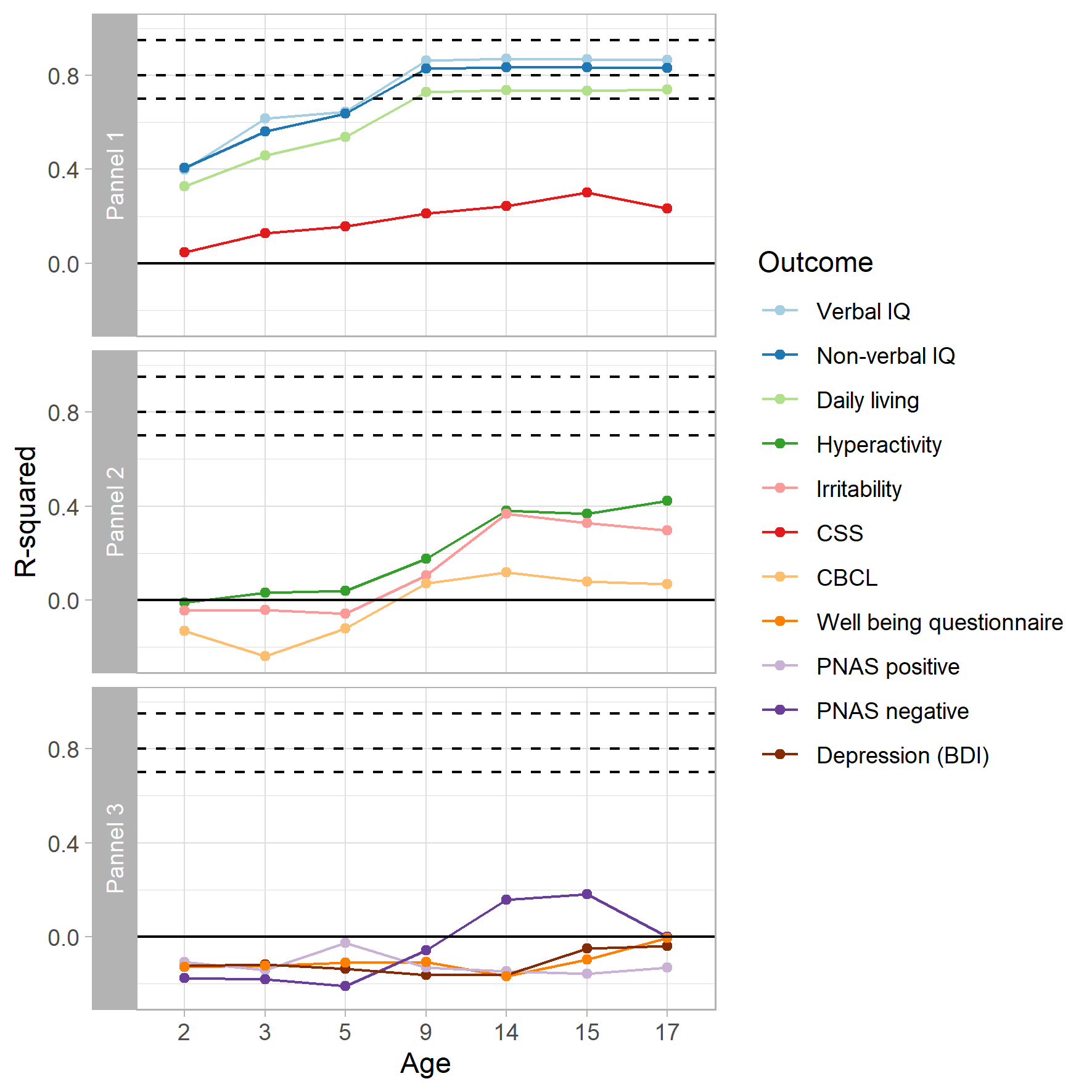 AgeAgeAgeAgeAgeAgeAgeAgeMeasure2359141517AdulthoodCSSxxxxxVerbal IQxxxxxNon Verbal IQxxxxxDiagnosis of ASDxxxxDaily livingxxxxxIrritabilityxxxxHyperactivityxxxxCBCLxxxSDQxxBDIxPANAS-NxPANAS-PxWBQxIndependent LivingxWorkxSEF-friendsxMeasure NameAcronymCitationMeasured Construct(s)Range and InterpretationAberrant Behavior ChecklistABCAman, Singh, Stewart, & Field, 1985Irritability (IRRIT) & Hyperactivity (HYP)IRRIT: 0-45HYP: 0-48;Higher scores indicate more severe problemsAdult/Child Behavior ChecklistABCL TotalCBCLAchenbach, & Rescorla, 2006Total Behavior Problems ABCL Total: 20-100CBCL Total: 20-100Higher scores indicate more severe problemsAutism Diagnostic Observation Schedule 2ADOS-2Lord et al.., 2012Comparative Severity Score (CSS)CSS: 1-10Higher scores indicate higher autism severityBeck Depression Inventory-IIBDIBeck, Steerm & Brown, 1996Depressive symptomsBDI: 0-30Higher scores indicate higher symptomsPositive and Negative Affect ScalePANAS-P;PANAS-NWatson, Clark, & Tellegen, 1988Levels of positive or negative affectPANAS-P: 0-40PANAS-N: 0-40Higher scores indicate higher affect statesSocial Emotional Functioning InterviewSEF-IRutter, et al., 1988Work, Living, FriendshipsWork: 1-7 Living: 1-3Friends: 0-3Strength & DifficultiesSDQGoodman (1996)Conduct, Emotion, Hyperactivity, peer relationships, pro-social.All scales 5-15, VABS DLSSparrow et al., 2005Daily Living SkillsDLS: 17-112Higher scores indicate greater adaptive skillsWellbeing Scale WBQRyff 1989Psychological Wellbeing 134-248Higher scores indicate higher wellbeingInstructionsYou have 100 points to allocate to express how important you consider the following domains to be in achieving the best adult outcome for your child.  You must allocate allocate all 100 points but no more. The total number of points allocated is shown at the bottom of the questions. For example, if you consider each of the domains to be of equal importance give each domain 10 points.I would like my child to be less impacted by the classic symptoms of autism I would like my child to be skilled in expressing and understanding language I would like my child to be skilled in abstract reasoning and memory tasks I would like my child to be able to live independently with as little family or official support as possible I would like my child to have a wide friendship group I would like my child to feel content with life and experience positive emotions. I would like my child to be free of symptoms of depression such as low mood, negative affect, worry and tiredness. I would like my child to be able to carry out all the practical tasks necessary for self-care and living. I would like my child to have as few behavioral and emotional problems as possible. (10) I would like my child to be able to manage with as few medications as possible.QuestionOutcome(s)Practical tasks necessary for self-care and livingDaily livingExpressing understanding and languageVerbal IQAbstract reasoning and memoryNon-verbal IQFew behavioural and emotional problemsHyperactivity, Irritability, CBCLFree of symptoms of depressionDepression (BDI), PNAS negativeFeel content with life and positive emotionsPNAS positive, Wellbeing questionnaireLive independentlyWork, Independent livingWide friendship groupSEF-friendsImpact of classic symptoms of autismCSSAge/AnalysisNew measures includedDemographic characteristics included in all analysis Race, mother’s education, and gender.2Age 2 assessments of verbal IQ, non-verbal IQ, CSS, daily living, estimated diagnosis3Age 3 Verbal IQ, non-verbal IQ, Comparative severity score, daily living skills, estimated diagnosis5Age 5 Verbal IQ, non-verbal IQ, Comparative severity score, daily living skills, estimated diagnosis9Age 9 Verbal IQ, non-verbal IQ, Comparative severity score, daily living skills, estimated diagnosis, Irritability, Hyperactivity, and CBCL14Age 9 verbal IQ, non-verbal IQ, Comparative severity score, daily living skills, estimated diagnosis, CBCLAge 14 Irritability, hyperactivity14*Age 9 verbal IQ, non-verbal IQ, Comparative severity score, daily living skills, estimated diagnosis, CBCLAge 14 Irritability, hyperactivity, SDQ-prosocial, SDQ-emotion15Age 9 verbal IQ, non-verbal IQ, Comparative severity score, daily living skills, estimated diagnosisAge 14 Irritability, hyperactivity, SDQ-prosocial, SDQ-emotionAge 15 CBCL17Age 9 verbal IQ, non-verbal IQ, Comparative severity score, daily living skills, estimated diagnosisAge 15 CBCLAge 17 Irritability, hyperactivity, SDQ-prosocial, SDQ-emotion17*Age 9 verbal IQ, non-verbal IQ, Comparative severity score, daily living skills, estimated diagnosisAge 15 CBCLAge 17 Irritability, hyperactivity, SDQ-prosocial, SDQ-emotionMeasureSummary2359141517AdultAutism Symptom severity (CSS)N82776396---118Autism Symptom severity (CSS)Median (IQR)8 (6, 9)7 (5, 8)6 (3, 8)7 (4, 9)---6 (3, 7)Autism Symptom severity (CSS)Range1-101-101-101-10---1-10Verbal IQN1049272112---123Verbal IQMedian (IQR)32 (22, 54)46 (26, 74)58 (34, 80)55 (28, 92)---46 (20, 104)Verbal IQRange10-10810-11012-1053-140---2-139Non-verbal IQN1049171112---123Non-verbal IQMedian (IQR)72 (52, 84)68 (48, 82)70 (50, 90)67 (39, 94)---72 (26, 105)Non-verbal IQRange13-13217-12014-1312-131---3-133Daily living skillsN104916397---123Daily living skillsMedian (IQR)68 (62, 74)64 (57, 68)64 (47, 75)40 (19, 72)---61 (36, 78)Daily living skillsRange52-9947-9435-11017-109---17-112HyperactivityN---7175-77104HyperactivityMedian (IQR)---10 (5, 16)8 (4, 15)-7 (2, 15)5 (2, 12)HyperactivityRange---0-400-31-0-370-31IrritabilityN---7175-77104IrritabilityMedian (IQR)---6 (1, 14)5 (1, 13)-5 (1, 12)5 (1, 10)IrritabilityRange---0-320-29-0-360-38SDQ emotionN----65-49-SDQ emotionMedian (IQR)----7 (6, 9)-7 (5, 8)-SDQ emotionRange----5-13-5-12-SDQ pro-socialN----56-43-SDQ pro-socialMedian (IQR)----9 (6, 12)-10 (7, 12)-SDQ pro-socialRange----5-15-5-15-CBCL/ABCLN---68-74-94CBCL/ABCLMedian (IQR)---58 (50, 67)-56 (49, 61)-53 (48, 57)CBCL/ABCLRange---33-88-24-73-25-77Wellbeing questionnaireN-------91Wellbeing questionnaireMedian (IQR)-------189 (169, 208)Wellbeing questionnaireRange-------134-248PANAS-PN-------92PANAS-PMedian (IQR)-------28 (23, 34)PANAS-PRange-------12-46PANAS-NN-------93PANAS-NMedian (IQR)-------15 (12, 21)PANAS-NRange-------10-36Depression (BDI)N-------92Depression (BDI)Median (IQR)-------2 (0, 7)Depression (BDI)Range-------0-30LivingN-------123LivingMedian (IQR)-------2 (2, 2)LivingRange-------1-3SFI-friendsN-------106SFI-friendsMedian (IQR)-------2 (0, 3)SFI-friendsRange-------0-3WorkN-------113WorkMedian (IQR)-------4 (2, 6)WorkRange-------1-7Outcome23591414*151717*Verbal IQ0.40.620.650.860.870.880.870.870.87Non-verbal IQ0.410.560.640.830.830.830.830.830.83Daily living skills0.330.460.540.730.740.740.740.740.74Hyperactivity-0.010.030.040.180.380.390.370.420.39Irritability-0.04-0.04-0.060.110.370.370.330.30.25Autism symptom severity0.050.130.160.210.240.210.30.230.17Behavioral problems (ABCL)-0.13-0.24-0.120.070.120.160.080.07-0.03Wellbeing questionnaire-0.13-0.12-0.11-0.11-0.17-0.11-0.1-0.010PANAS positive-0.11-0.14-0.03-0.13-0.15-0.15-0.16-0.13-0.02PANAS negative-0.18-0.18-0.21-0.060.160.130.180-0.16Depression (BDI)-0.12-0.12-0.14-0.16-0.16-0.24-0.05-0.04-0.14